Результаты  2   тура математического праздника 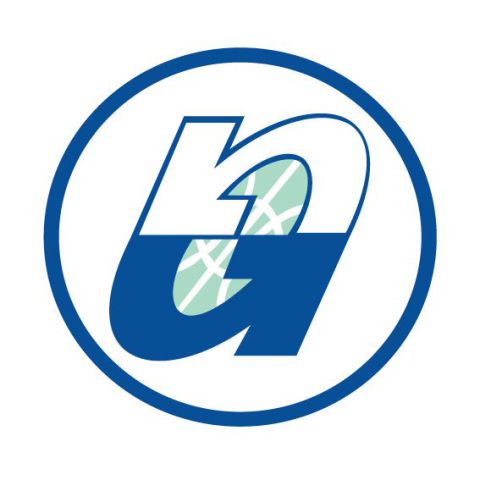 «Наследники Пифагора »  2017УчастникклклУч заведУч заведУчительУчительУчитель1 тур2 тур итогIIIIIIКурсов Максим НиколаевичКурсов Максим Николаевич55СМТЛСМТЛРоманькова Татьяна Михайловна4414181Шеин АртемийШеин Артемий55СГОАНСГОАН Родионова Марина Юрьевна3315181Булькина  Татьяна АлександровнаБулькина  Татьяна Александровна55шк 102шк 102Полежаева Т.М.2,52,51315,51Зубенко Мария СергеевнаЗубенко Мария Сергеевна55шк 90шк 90Субачева Е.П.2213,515,51Макаров ЛевМакаров Лев55СГОАНСГОАН Родионова Марина Юрьевна3312151Дашкина ЛилияДашкина Лилия55Шк 84Шк 84Чернышова М.А.2213151Попова Екатерина ПавловнаПопова Екатерина Павловна55шк 27шк 27АгринскаяЛ.Ф.3311,514,51Апаркин МатвейАпаркин Матвей55СамЛИТСамЛИТКостенко Андрей Юрьевич3311141Ткаченко Милена АндреевнаТкаченко Милена Андреевна55шк 66шк 66Кочмарева Елена Александровна4410141Гнедков Андрей ВитальевичГнедков Андрей Витальевич55шк 24шк 24Башмакова Елена Владимировна4,54,5913,5Ильина Диана АртемовнаИльина Диана Артемовна55СМТЛСМТЛРоманькова Татьяна Михайловна3310,513,5Максимов Роман АлексеевичМаксимов Роман Алексеевич55шк 146шк 146Андреева Юлия Ивановна3,53,51013,5Юзефпольская Ксения МаксимовнаЮзефпольская Ксения Максимовна55шк 27шк 27АгринскаяЛ.Ф2,52,51113,5Лазутин Алексей ВячеславовичЛазутин Алексей Вячеславович55шк 69шк 69Кавкаева Любовь Александровна331013Григоренко Артем АлександровичГригоренко Артем Александрович55шк 92шк 92Рыбкина Антонина Ивановна2,52,510,513Шеин ГеоргийШеин Георгий55шк 29шк 29Хайбрахманова Л.А221113Зиганшин ДмитрийЗиганшин Дмитрий55СГОАНСГОАН3,53,5912,5Полунин Никита АлександровичПолунин Никита Александрович55ПрестижПрестижКотова Тамара Васильевна33912Карпов Александр ДмитриевичКарпов Александр Дмитриевич55СМТЛСМТЛРоманькова Татьяна Михайловна221012Даньшина ДарьяДаньшина Дарья55шк 81шк 812,52,5911,5Лебедева ДарьяЛебедева Дарья55шк 47шк 47Коропец Людмила Сергеевна447,511,5Чернецких КатяЧернецких Катя55СГОАНСГОАН33811Кирикеев Валентин  СергеевичКирикеев Валентин  Сергеевич55шк 146шк 146Андреева Юлия Ивановна227,59,5Бальзитова Полина АндреевнаБальзитова Полина Андреевна55шк 57шк 57Джураева Елена Николаевна2279Ометова Ксения АлексеевнаОметова Ксения Алексеевна55шк 148шк 148Долошицкая С.В.225,57,5Фоменко Ярослав АртёмовичФоменко Ярослав Артёмович55ПрестижПрестижКотова Тамара Васильевна3,53,536,5Зоткин Денис АлександровичЗоткин Денис Александрович55шк 84шк 84Курбатова Н.Н.4426Хазикова Александра ВладимировнаХазикова Александра Владимировна55шк 41шк 41Анисимова елена юрьевна2235Чернышов Андрей АлексеевичЧернышов Андрей Алексеевич55шк 9шк 9Нилова Любовь Владимировна333Алиева ГюнельАлиева Гюнель55шк 43шк 43Колобаева Мария Юрьевна2213Погосян ГургенПогосян Гурген55шк 165шк 165Буренина Т.Е.2202Рачкова АнастасияРачкова Анастасия55шк 165шк 165Малышева Н.А.2202УчастникклклУч заведУчительУчитель1 тур2 тур 2 тур итогIIIIIIКоролёва АлинаКоролёва АлинаКоролёва Алина6 Шк 3Смирнова Е.В. 55513,518,51Девяткин ДаниилДевяткин ДаниилДевяткин Даниил6ЛАП135Анисова ГБ55512171Воробьёва Таисия АлексеевнаВоробьёва Таисия АлексеевнаВоробьёва Таисия Алексеевна6шк 121Величко Анна Александровна44412161Ментий АртемийМентий АртемийМентий Артемий6ЛАП135Шамарова Елена Вл55510,515,51Стефанюк Иван СергеевичСтефанюк Иван СергеевичСтефанюк Иван Сергеевич6шк 41Кенбаева В.П.44411,515,51Михайленко ВладимирМихайленко ВладимирМихайленко Владимир6шк 813331114Ненашев ТимофейНенашев ТимофейНенашев Тимофей6СГОАН Нежданова Е.Д.3331114Кожанова АннаКожанова АннаКожанова Анна6шк 573331013Пертов Александр ОлеговичПертов Александр ОлеговичПертов Александр Олегович6шк 41Кенбаева в п 444812Романенко ВикторРоманенко ВикторРоманенко Виктор6СамЛИТКлиманова Тамара Васильевна555712Палехов МаксимПалехов МаксимПалехов Максим6лиц Техн Мельникова Г.Г.444711Самохвалова Вера ОлеговнаСамохвалова Вера ОлеговнаСамохвалова Вера Олеговна6шк 120 Деревянкина Елена Алексеевна333811Туманов Степан АлександровичТуманов Степан АлександровичТуманов Степан Александрович6шк 57Джураева Елена Николаевна333811Дуршлякова АнастасияДуршлякова АнастасияДуршлякова Анастасия6 Шк 3 Смирнова Е.В. 555611Барабанова АнастасияБарабанова АнастасияБарабанова Анастасия6СГОАН Шушпанова А.О.22268Козлуков Олег ПавловичКозлуков Олег ПавловичКозлуков Олег Павлович6шк 101Вердеш Мария Александровна22268Кочетов АлександрКочетов АлександрКочетов Александр6шк 4522268Лыкова Анна ВалерьевнаЛыкова Анна ВалерьевнаЛыкова Анна Валерьевна6шк 36Овсянникова Елена Михайловна55538Садыкова Карина ДимовнаСадыкова Карина ДимовнаСадыкова Карина Димовна6шк 24Николенко Наталья Александровна22268Чернявский ИванЧернявский ИванЧернявский Иван6шк 43Горошкова Ирина Аркадьевна22268Бурлуцкая Ксения ДмитриевнаБурлуцкая Ксения ДмитриевнаБурлуцкая Ксения Дмитриевна6шк 121Беленко Елена Владимировна44437Юнак Святослав Владимирович Юнак Святослав Владимирович Юнак Святослав Владимирович 6шк 146Миннибаева Елена Евгеньевна33347Игнатьева ДарьяИгнатьева ДарьяИгнатьева Дарья6шк 47Литвинова Наталья Владимировна3,53,53,536,5Бурых МарияБурых МарияБурых Мария6шк 2033336Кистин Илья АлександровичКистин Илья АлександровичКистин Илья Александрович6шк 127Зайцева Людмила Александровна33336Лукин Олег ИгоревичЛукин Олег ИгоревичЛукин Олег Игоревич6шк 47Литвинова Наталья Владимировна3,253,253,252,55,75Мурахтанов Павел ИгоревичМурахтанов Павел ИгоревичМурахтанов Павел Игоревич6шк 103Гавриленко Л.В.2,52,52,535,5Носова Дарья СергеевнаНосова Дарья СергеевнаНосова Дарья Сергеевна6шк 121Величко Анна Александровна2223,55,5Петрова Алиса МихайловнаПетрова Алиса МихайловнаПетрова Алиса Михайловна6шк 27СорокинаО.В.22235Семенец Ярослав ИгоревичСеменец Ярослав ИгоревичСеменец Ярослав Игоревич6шк 122Орлова Диана Владимировна22235Чеховских НикитаЧеховских НикитаЧеховских Никита6шк 2722224Князькова Кристина АлексеевнаКнязькова Кристина АлексеевнаКнязькова Кристина Алексеевна6шк 67Золотухина Мария Сергеевна33303Селезнев Никита ПавловичСелезнев Никита ПавловичСелезнев Никита Павлович6СМТЛЕлистратова Марина Владимировна33303Лушин Дмитрий АнтоновичЛушин Дмитрий АнтоновичЛушин Дмитрий Антонович6шк 146Кандина Ольга Александровна22202УчастникклУч заведУчитель1 тур2 тур итогIIIIIIАристов Владимир7ЛАП 135Шамарова ЕВ515201Медведев Иван7лиц ТехнСавельева Светлана Анатольевна515201Перекальский  Андрей Вячеславович7шк 47Рубцова Валентина Николаевна515201Якушкова Елизавет Сергеевна7шк 41Ситкина Тамара Васильевна515201Кудряшов Александр Александрович7шк 41Ситкина Тамара514,519,51Дербенева Вероника7СГОАН Шушпанова Анна Олеговна514191Смирнов Дмитрий7лиц ТехнСавельева Светлана Анатольевна415191Семенюк Полина Дмитриевна7ВоскресеньеКолинько Е.И.3,51518,51Андреева Мария7СамЛИТПогребникова Алена Васильевна315181Веденеева Алина Владимировна7шк 148Долошицкая С.В.414181Зарубина Татьяна7СамЛИТПогребникова Алена Васильевна513181Калинкин Данил7СГОАН Мошко Галина Анатольевна315181Романов Михаил7лиц ТехнСавельева Светлана Анатольевна513181Шкроб Александр7СГОАН Шушпанова А.О.4,513,5181Герасина Дарья Николаевна7ПрестижКотова Тамара Васильевна3,51417,5Динуков Руслан7СГОАН Шушпанова А.О.3,51417,5Саранцев Илья7СамЛИТПогребникова Алена Васильевна4,51317,5Бачурин Михаил Александрович7шк 66Кочанова Наталья Александровна31417Боев Святослав Валерьевич7СМТЛРоманькова Татьяна Михайловна4,512,517Сапрунов Даниил7СГОАН Шушпанова А.О.31417Пальгов Андрей Алексеевич7Гимн 3 Пудова Юлия Юрьевна412,516,5Жильцов Иван7СГОАН Шушпанова А.О.510,515,5Паренюк Андрей Андреевич7шк 84Душечкина Е.М.312,515,5Душкин Александр7СГОАН Шушпанова А.О.41115Жугалев Артем Олегович7шк 27ЯроваяИ.В.41115Сластенин Матвей7СГОАН Мошко Г.А.31215Можгаев Степан7ЛАП 135410,514,5Сумро Данила Джавадович7шк 3Рощупкина Ольга Викторовна3,51114,5Гржещук Евгения7шк 84Соколова Е.А.5914Карпов Дмитрий7СГОАН Шушпанова А.О.31114Носов Илья Игоревич7ССЛПеллер Александра Владимировна31114Сычев Матвей7СГОАН Шушпанова А.О.41014Шамина Арина Алексеевна7Гимн 3 Пудова Юлия Юрьевна31114Чечкова Алина7СГОАНМошко Га310,513,5Петряхина Вера Дмитриевна7шк 27ЯроваяИ.В.5813Суханова Софья7СМТЛРоманкова Татьяна Михайловна5813Ковыршин Влад7СГОАН Шушпанова А.О.4812Квашнина Дарья Олеговна7шк 24Кочергина Анна Ивановна38,7511,75Марковский Степан Антонович7ПрестижПисьменная Светлана Анатольевна5611Некрасов Никита Сергеевич7шк 27ЯроваяИ.В.36,59,5Соловова Дарья Владимировна7шк 47Рубцова Валентина Николаевна369Барынкина Полина Викторовна7шк 127Конькова Ольга Николаевна35,58,5Коваленко Андрей7СГОАН Мошко  Г.А.35,58,5Краснов Иван Сергеевич7шк 122Глушкова Светлана Владимировна358Мухитдинов Владислав Русланович7шк 36Чуйкова Ольга Борисовна358Царев Иван7шк 63437Ларкин Максим Леонидович7шк 118Зенина Елена Александровна336Рыбин Олег Михайлович7шк 67Хураськина Татьяна Сергеевна32,55,5